Form No: A20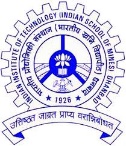 INDIAN INSTITUTE OF TECHNOLOGY (INDIAN SCHOOL OF MINES) DHANBAD   OFFICE OF THE DEAN (ACADEMIC)      FORM FOR ACADEMIC HELPDESK[To be submitted in the Office of Dean (Academic) between 12:00 to 1:00 PM or 4:00 to 5:30 PM on Working Days Only] Please tick (√) on the related issue and write the details in the box provided at the bottom:           [Please choose only one: Separate Forms are required for different issues]    Table: A       (Please provide the brief details of your issue in the space provided at the back side of this form)Issues primarily NOT RELATED with the Academic Office:    Date:_________________ 							     __________________________                                                                                                                                                                                                                                                                                                    (Signature of the Student/Scholar)-----------------------------------------------------------------------------------------------------------------------------------------Counterfoil to be provided to the Student/Scholar on submission of A20 Form	         No. _______Received from the student/scholar having Admission No.___________________ an A20 form regarding point_____ of Table A on (date)_______________________at (time)__________________Kindly note that under normal circumstances you’ll get a response on your email or physically within 2-3 working days. Stamp:                                                                                                                                        Technical Superintendent                                                                                                                                     Office of Dean (Academic)        Write the details of the issue in the box (May also attach the supporting documents, if any):    Date:_________________ 					 	           _________________________                                                                                                                (Signature of the Student/Scholar)------------------------------------------------------------ For Office Only -----------------------------------------------------------No. _______Assigned to:Details of Issue Resolved:Intimation to the Student/Scholar:1.Name of Student2.Admission No.DepartmentDepartmentDepartment3.ProgramBranch (if any)Branch (if any)Branch (if any)4.In Case of Ph.D. whetherFull TimePart TimeExternal5.Contact NumberInstitute Email IDInstitute Email IDInstitute Email ID1.SGPA/CGPA/OGPA Calculation2.Backlog/Dropped Courses3.Examination Schedule4.Fellowship/Assistantship related issue5.Change in Personal Details (MIS)6.Leave7.Dual Degree/Double Major/Minor8.Status of earlier raised issues9.Any other issue not covered hereSl. No.IssuesConcerned OfficeSl. No.IssuesConcerned Office1.Physical RegistrationOffice of Dean (SW)2.Fee RefundOffice of Dean (SW)3.Fees Related MattersOffice of Dean (SW)4. Caution MoneyOffice of Dean (SW)5.Attendance Related IssuesConcerned Course Instructor6.ScholarshipOffice of Dean (SW)7.MIS Related IssuesAutomation CentreName of the OfficialDate of AssignmentSignature of the OfficialDate of ResolveSignature of the OfficialInformation to the Technical Superintendent (Date)Signature of Technical SuperintendentDate of IntimationThrough Email/PhysicallySignature of the Official